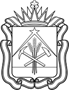 КЕМЕРОВСКАЯ ОБЛАСТЬ - КУЗБАССФинансовое управление города Осинники_________________                   	    П Р И К А З		_     ________		____	_11 января 2021г.                       	           г. Осинники                                                           №1О порядке организации работы Финансового управления города Осинники по реализации положения пункта 2.1. статьи 219 Бюджетного кодекса Российской ФедерацииВ соответствии с пунктом 2.1. статьи 219 Бюджетного кодекса Российской Федерации,ПРИКАЗЫВАЮ:         1. Утвердить Порядок принятия Финансовым управлением города Осинники уведомления Министерства финансов Кузбасса о предоставлении субсидий, субвенций, иных межбюджетных трансфертов, имеющего целевое назначение, при предоставлении субсидий, субвенций и иных межбюджетных трансфертов, имеющих целевое назначение из областного бюджета бюджету Осинниковского городского округа Кемеровской области – Кузбасса, согласно приложению №1 к настоящему приказу.         2. Назначить заместителя начальника управления – начальника бюджетного отдела                 Федорову Л.В. уполномоченным лицом, имеющим право действовать от имени Финансового управления города Осинники в части получения и формирования извещения о подтверждении получения Уведомления о предоставлении субсидий, субвенций, иных межбюджетных трансфертов, имеющего целевое назначение, при предоставлении субсидий, субвенций и иных межбюджетных трансфертов, имеющих целевое назначение в программном комплексе «Бюджет».         3.  Признать утратившим силу приказ Финансового управления города Осинники от 19.04.2018г. №15 «О порядке организации работы финансового управления города Осинники по реализации положения пункта 2.1. статьи 219 Бюджетного кодекса Российской Федерации».         4. Настоящий приказ применяется при исполнении бюджета Осинниковского городского округа Кемеровской области – Кузбасса, начиная с бюджета на 2021 год и на плановый период 2022 и 2022 годов.          5.  Главному специалисту (Стома Е.Г.) обеспечить размещение настоящего приказа на официальном сайте Осинниковского городского округа.          6. Контроль за исполнением настоящего приказа возложить на заместителя  начальника управления – начальника бюджетного отдела Л.В. Федорову.Начальникфинансового управления                                                                                      Э.А. БаландинаПриложение №1                                                                                                    приказу от 11 января 2021 г. №1   Порядок принятия Финансовым управлением города Осинники уведомления Министерства финансов Кузбасса о предоставлении субсидий, субвенций, иных межбюджетных трансфертов, имеющих целевое назначение, при предоставлении субсидий, субвенций и иных межбюджетных трансфертов, имеющих целевое назначение из областного бюджета бюджету Осинниковского городского округа Кемеровской области – Кузбасса         1. Настоящий порядок регламентирует работу Финансового управления города Осинники при направлении Министерством финансов Кузбасса уведомления о предоставлении субсидий, субвенций, иных межбюджетных трансфертов, имеющих целевое назначение (далее – Уведомление), при предоставлении субсидий, субвенций и иных межбюджетных трансфертов, имеющих целевое назначение (далее – межбюджетные трансферты) из областного бюджета бюджету Осинниковского городского округа Кемеровской области – Кузбасса, в соответствии с пунктом 2.1. статьи 219 Бюджетного кодекса Российской Федерации.         2.   Уполномоченное лицо:         2.1.Осуществляет ежедневный мониторинг в программном комплексе  «Бюджет»  в части поступления Уведомления.         2.2. В течении трех рабочих дней со дня направления Министерством финансов Кузбасса уведомления обеспечивает подтверждение факта его получения путем направления Извещения о подтверждении получения документа, которое формируется в программном комплексе «Бюджет» в форме электронного документа автоматически при переводе в статус «Утвержден» принятого Уведомления и  подписывает усиленной квалифицированной электронной подписью. В случае поступления Уведомления накануне выходных и (или) праздничных дней за пределами рабочего времени финансового управления  города Осинники, извещение о подтверждении его получения должно быть сформировано, подписано и направлено не позднее первого рабочего дня,  следующего за выходными (праздничными) днями.         2.3. Специалисты бюджетного отдела не позднее дня, следующего за днем подтверждения получения Уведомления в программном комплексе «Бюджет» принимают его в работу. 